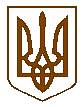 ЧЕРГОВІ МІСЦЕВІ ВИБОРИ25 жовтня 2020 рокуЛьвівська обласна територіальна виборча комісіяЛьвівська областьПОСТАНОВАЛьвівська обласна радавул. Володимира Винниченка, 18, м. Львів15 год. 30 хв.24 вересня 2020 року									№ 18Про реєстрацію офіційних спостерігачів від громадських організацій на чергових виборах депутатів Львівської обласної ради 25 жовтня 2020 рокуРозглянувши подання Всеукраїнської громадської організації «Громадянська мережа «ОПОРА» та додані до нього документи для реєстрації офіційних спостерігачів на чергових виборах депутатів Львівської обласної ради 25 жовтня 2020 року, відповідно до частин першої, четвертої, п’ятої статті 60, пункту 13 частини другої статті 206, частини першої статті 239 Виборчого кодексу України, керуючись Порядком надання дозволу громадським організаціям мати офіційних спостерігачів під час загальнодержавних і місцевих виборів та Порядком реєстрації офіційних спостерігачів від громадських організацій під час загальнодержавних і місцевих виборів, затверджених постановами Центральної виборчої комісії від 21 серпня 2020 року № 196 і № 197, Львівська обласна територіальна виборча комісія  постановляє :1. Зареєструвати офіційних спостерігачів від Всеукраїнської громадської організації «Громадянська мережа «ОПОРА» у Львівській обласній територіальній виборчій комісії на чергових виборах депутатів Львівської обласної ради 25 жовтня 2020 року, згідно з Додатком.2. Видати відповідним офіційним спостерігачам посвідчення встановленої форми.3. Цю постанову оприлюднити на офіційному веб-сайті Львівської обласної ради та веб-сайті Агенції інформації та аналітики «Гал-інфо».Голова Львівської обласної ТВК				Андрій ЛОЗИНСЬКИЙСекретар Львівської обласної ТВК				Марія БУЛКАДодатокдо постанови Львівської обласноїтериторіальної виборчої комісіївід 24 вересня 2020 року № 18СПИСОКофіційних спостерігачів від Всеукраїнської громадської організації «Громадянська мережа «ОПОРА» у Львівській обласній територіальній виборчій комісії на чергових виборах депутатів Львівської обласної ради 25 жовтня 2020 рокуСекретар Львівської обласної ТВК						Марія БУЛКА№п/пПрізвище, власне ім’я (усі власні імена), по батькові (за наявності)Число, місяць, рік народження (чч.мм.рррр)Відомості про громадянствоМісце роботи (заняття)Займана посадаМісце проживання та адреса житлаНомери контактних телефонівВідомості про відсутність судимості*Зозуля Анжеліка Миронівна17.08.1993Громадяни УкраїниФізична особа-підприємецьФізична особа-підприємецьм.Львів, вул.Мазепи, 12098 7658622Судимість відсутняКісіль Марія Михайлівна22.10.1991Громадяни УкраїниТимчасово не працююТимчасово не працююЛьвівська обл., Кам`янка-Бузький район, с.Цеперів, вул.Сонячна, 3а098 7658622Судимість відсутняРадь Тарас Іванович29.10.1985Громадяни УкраїниФізична особа – підприємецьФізична особа – підприємецьм.Львів, вул.Багряного, 39098 7658622Судимість відсутняГаєцька-Колотило Ярина Зіновіївна03.01.1975Громадяни УкраїниЛДАУ (м.Дубляни), КНП “Пустомитівська ЦРЛ”доцент, провідний юрисконсультвул.Тичини, 28, м.Пустомити, Львівська обл.098 7658622Судимість відсутняКоцюруба Ольга Олександрівна08.04.1980Громадяни УкраїниВГО «Громадянська мережа «ОПОРА»Радник з правових питаньм.Львів, вул.Стрийська 55, кв.76044-5914444Судимість відсутняШапіро Валерія Борисівна28.09.1979Громадяни УкраїниФізична особа – підприємецьФізична особа – підприємецьКиївська обл., Васильківський р-н, с.Здорівка, вул. Озірна 3, кв.1044-5914444Судимість відсутняЮзвяк Тетяна Василівна12.06.1980Громадяни УкраїниФізична особа – підприємецьФізична особа – підприємецьм.Рівне, вул.Костромська 73, кв.54044-5914444Судимість відсутня